THE ASSOCIATED STUDENTS OF THE UNIVERSITY OF HAWAI‘I AT MĀNOA2465 Campus Road, Campus Center Room 211AHonolulu, Hawaii 96822Executive Committee Meeting #01 of the 110th SenateWednesday, June 15th, 2022 4:30 PMZoomOPENINGCall to OrderPresident Ramirez called the meeting to order at 4:34 PM Roll CallPresent: 	[10] President Ramriez, Vice President Kasal-Barsky, Interim-Secretary Goo, Acting-Treasurer Dizon, SAL Chen, SAL Dai, SAL Hermoso, Senator Senator Lum, Senator Okamura, SAL Stephens Excused Absent: 	[0]Unexcused Absent:                        [0]Excused Late:                                  [0]Unexcused Late:	              [1] Senator MorimotoExcused Early Departure:	[0]Unexcused Early Departure:	[0]On Leave:	                             [0]Advisor:	                             [0]Ex Officio:	                             [0]Guests:	                             [0]READING AND APPROVAL OF MINUTESOfficial Correspondence REPORTSExecutivePresidentPresident Ramirez	This meeting is going to be a bit short because we don’t have any legislation that’s introduced. I’m going to be meeting up with Acting-Treasurer Dizon to start formulating the budget with Bonny. I’m going to go over some notes real quick. I’m going to encourage everyone to start setting up their first meeting so they can qualify for their awards for service. I’m going to be adding more sources to the drive to assist chairs and vice-chairs with setting up meetings and such. I’m going to be making some changes in the ECM. For our ECM’s, instead of a group document that shows a standing committee report, we’re going to fill out a form prior to the ECM and GCM that you will upload a document to. You can also submit a video if you’re not going to be in attendance, I will add this form later to the website. When we have our ECM’s to approve our awards for service memos, we will also have a form which will make the process a bit easier and faster. Another reminder is that everyone should start reaching out to committee members and start scheduling out meetings. For the GSM on 6/29, I will be asking for that standing committee update. You can delegate that out or do it yourself. For the ECM on 7/13, committees should have a timeline for the fall semester. The GSM on 7/27, we will be requesting your fall availability.  For the ECM on 8/10, I will ask you all to submit a standing committee update for any specific events that you want to be planning. On 8/24, that will be our first meeting.Vice PresidentVice President Kasal-Barsky	I will be in that meeting with Rudy and Melvin in case I need to help out with anything. I will be following up with the charis and vice chairs to check on your progress.Secretary Secretary Goo	I’m finishing up the meeting minutes from the 109th senate. I’ll have that ready by the next ECM. TreasurerTreasurer Dizon	No report. UNFINISHED BUSINESS & GENERAL ORDERSNEW BUSINESSOPEN FORUMCLOSINGAdjournmentVice-President Kasal-Barsky	Motion to adjourn the meeting.SAL Hermoso	Second.	Vote is unanimously in favor; Motion passes. 	Executive Committee Meeting #1 was adjourned at 4:51 PM. 	I move to adjourn.Second.Vote was in favor. Motion Carries. Executive Committee Meeting #01 was adjourned at 4:51 PMRespectfully Submitted,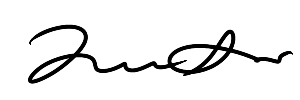 __________________________Quinn Goo Interim-Secretary Goo